Actividad: Alcalde Municipal Dr. José Rigoberto Mejía ha entregado esta mañana Bolsas Solidarias Municipales y los Kit de Higiene Personal a las familias de la Comunidad Santa Teresa y Ciudad Totolco. 199 Familias fueron beneficiarias con las entregas que el Alcalde Municipal realizó en dicha comunidad ya mencionada.Fecha: 19 de agosto de 2020.Ubicación:  Comunidad Santa Teresa, y Ciudad Totolco.Hora: 10:00am.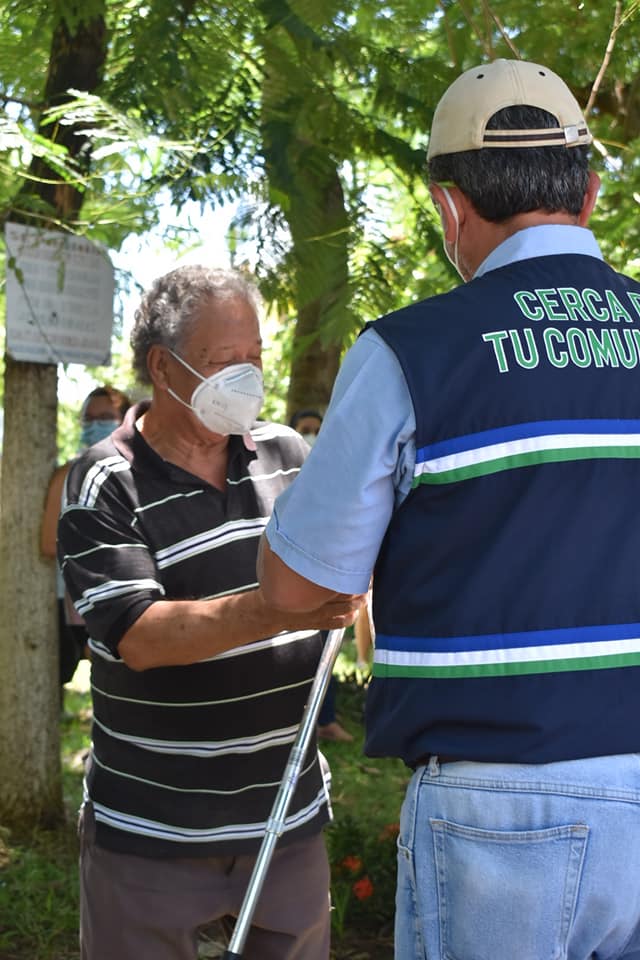 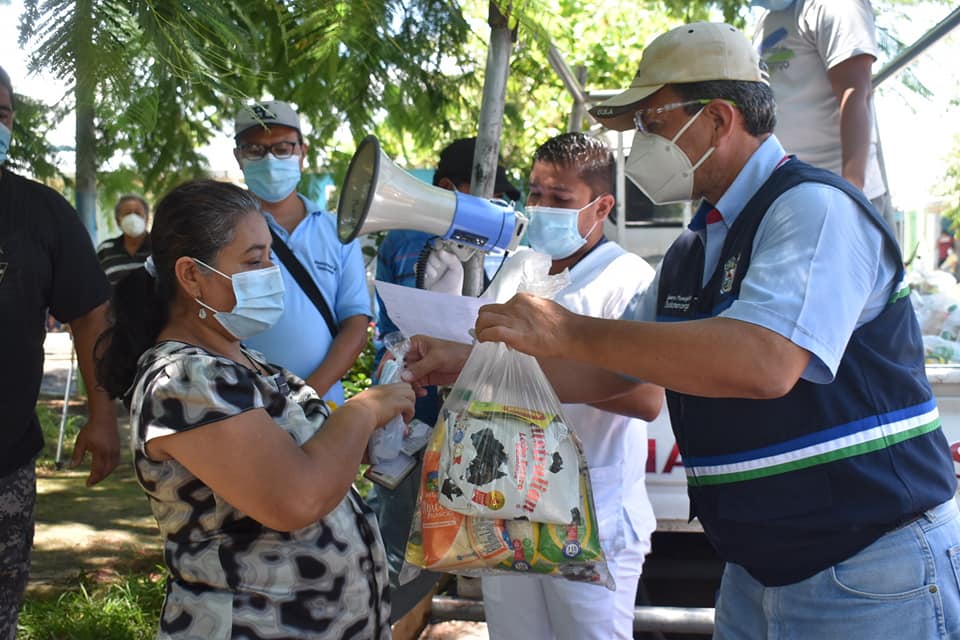 